Trenger du litt avlastning og et pusterom i hverdagen?Middagmusikk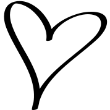 Esp bedehus, KammenTorsdagene 29. august, 26. september,31. oktober og 28. novemberkl.16.30-18.00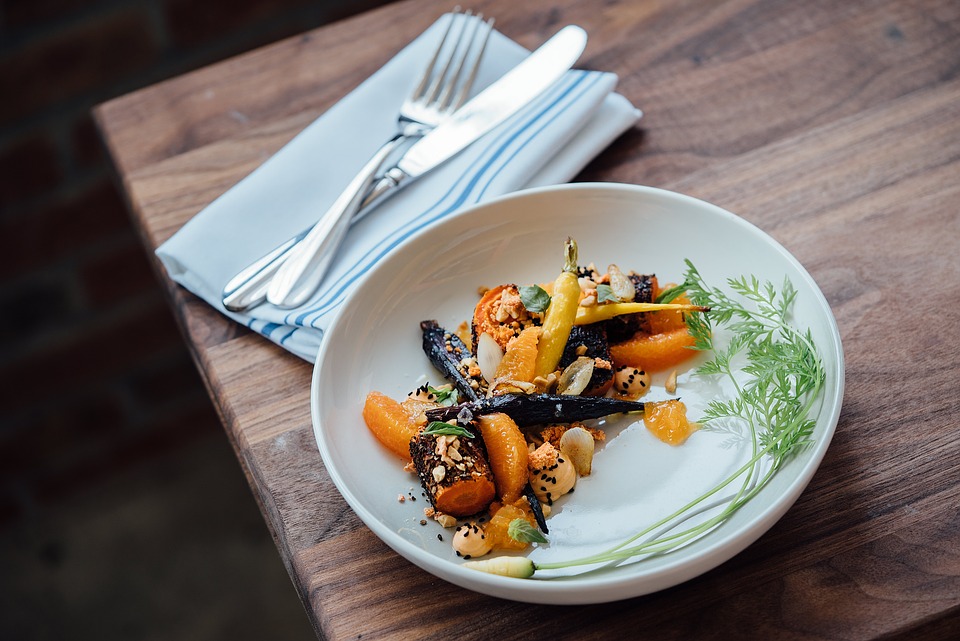 Påmelding til Unni Taraldsen Engen           954 74 299/ua936@kirken.no        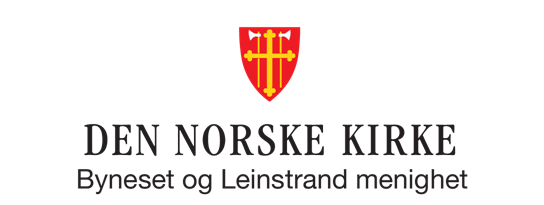 